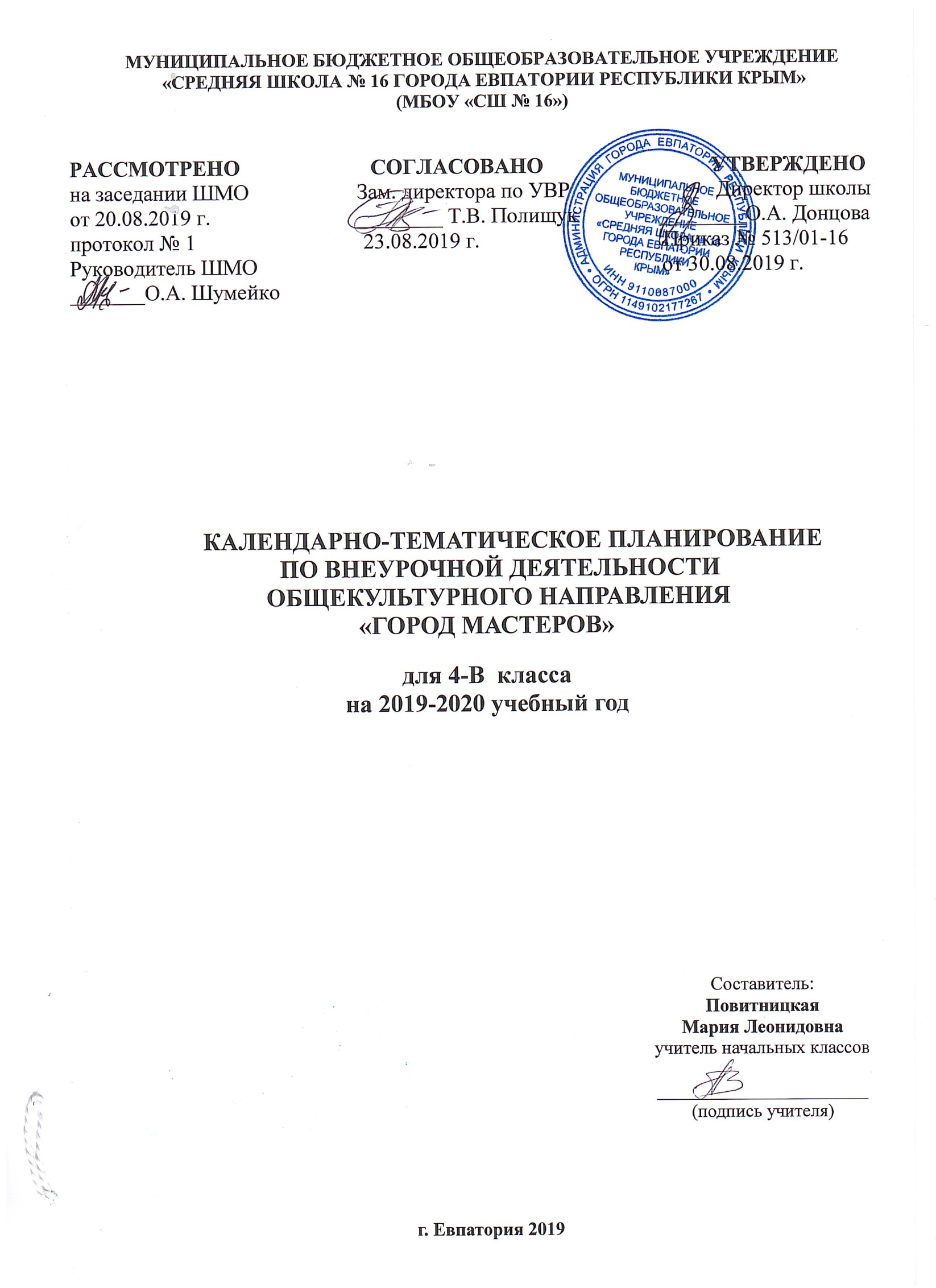 № п/п№ п/пДатаДатаДатаТема урокаТема урокапланфактпланпланфактТема урокаТема урока1. Мастерская игротеки (4 ч)1. Мастерская игротеки (4 ч)1. Мастерская игротеки (4 ч)1. Мастерская игротеки (4 ч)1. Мастерская игротеки (4 ч)1. Мастерская игротеки (4 ч)1. Мастерская игротеки (4 ч)103.09Головоломки из чертежной бумаги. Т.Б.Головоломки из чертежной бумаги. Т.Б.204.09Головоломки их цветной бумаги. Т.Б.Головоломки их цветной бумаги. Т.Б.310.09Коробки с секретом из картона. Т.Б.Коробки с секретом из картона. Т.Б.411.09Коробки с секретом из цветной бумаги. Т.Б.Коробки с секретом из цветной бумаги. Т.Б.2. Мастерская дизайна (10 ч)2. Мастерская дизайна (10 ч)2. Мастерская дизайна (10 ч)2. Мастерская дизайна (10 ч)2. Мастерская дизайна (10 ч)2. Мастерская дизайна (10 ч)2. Мастерская дизайна (10 ч)517.09Украшение подставок для цветов засушенными листьями. Т.Б.Украшение подставок для цветов засушенными листьями. Т.Б.618.09Украшение подставок для цветов тканью. Т.Б.Украшение подставок для цветов тканью. Т.Б.724.09Украшение подставок для цветов атласными лентами. Т.Б.Украшение подставок для цветов атласными лентами. Т.Б.825.09Украшение подставок для цветов пуговицами. Т.Б.Украшение подставок для цветов пуговицами. Т.Б.901.10Украшение подставок для цветов аппликацией. Т.Б.Украшение подставок для цветов аппликацией. Т.Б.1002.10Украшение абажура мозаикой. Т.Б.Украшение абажура мозаикой. Т.Б.1108.10Украшение абажура лентами. Т.Б.Украшение абажура лентами. Т.Б.1209.10Декупаж. Т.Б.Декупаж. Т.Б.1315.10Декупаж. Окончание работы. Т.Б.Декупаж. Окончание работы. Т.Б.1416.10Стильные штучки. Т.Б.Стильные штучки. Т.Б.3. Мастерская мягкой игрушки (8 ч)3. Мастерская мягкой игрушки (8 ч)3. Мастерская мягкой игрушки (8 ч)3. Мастерская мягкой игрушки (8 ч)3. Мастерская мягкой игрушки (8 ч)3. Мастерская мягкой игрушки (8 ч)3. Мастерская мягкой игрушки (8 ч)1522.10Кукла Аншит-Йокоп. Рисование  и вырезание деталей из ткани.Т.Б.Кукла Аншит-Йокоп. Рисование  и вырезание деталей из ткани.Т.Б.1623.10Кукла Аншит-Йокоп. Сшивание деталей. Т.Б.Кукла Аншит-Йокоп. Сшивание деталей. Т.Б.1729.10Кукла Аншит-Йокоп. Соединение деталей. Т.Б.Кукла Аншит-Йокоп. Соединение деталей. Т.Б.1830.10Кукла Аншит-Йокоп. Набивание ватой. Т.Б.Кукла Аншит-Йокоп. Набивание ватой. Т.Б.1906.11Кукла Аншит-Йокоп. Завершение работы. Т.Б.Кукла Аншит-Йокоп. Завершение работы. Т.Б.2012.11Новогодние костюмы. Животные. Т.Б.Новогодние костюмы. Животные. Т.Б.2113.11Новогодние костюмы. Сказочные герои. Т.Б.Новогодние костюмы. Сказочные герои. Т.Б.2219.11Новогодние костюмы.Сказочные герои. Окончание работы Т.Б.Новогодние костюмы.Сказочные герои. Окончание работы Т.Б.4. Мастерская Деда Мороза (8 ч)4. Мастерская Деда Мороза (8 ч)4. Мастерская Деда Мороза (8 ч)4. Мастерская Деда Мороза (8 ч)4. Мастерская Деда Мороза (8 ч)4. Мастерская Деда Мороза (8 ч)4. Мастерская Деда Мороза (8 ч)2320.11Маскарадные маски из картона. Т.Б.Маскарадные маски из картона. Т.Б.2426.11Маскарадные маски из цветной бумаги. Т.Б.Маскарадные маски из цветной бумаги. Т.Б.2527.11Маскарадные маски из сукна. Т.Б.Маскарадные маски из сукна. Т.Б.2603.12Маскарадные маски из драпа. Т.Б.Маскарадные маски из драпа. Т.Б.2704.12Маскарадные маски из чертежной бумаги. Т.Б.Маскарадные маски из чертежной бумаги. Т.Б.2810.12Игрушка из колготок «Гусеница». Набивание ватой. Т.Б.Игрушка из колготок «Гусеница». Набивание ватой. Т.Б.2911.12Игрушка из колготок «Гусеница». Оформление головы и туловища. Т.Б.Игрушка из колготок «Гусеница». Оформление головы и туловища. Т.Б.3017.12Игрушка из колготок «Гусеница». Украшение. Т.Б.Игрушка из колготок «Гусеница». Украшение. Т.Б.5. Мастерская коллекции идей (14  ч)5. Мастерская коллекции идей (14  ч)5. Мастерская коллекции идей (14  ч)5. Мастерская коллекции идей (14  ч)5. Мастерская коллекции идей (14  ч)5. Мастерская коллекции идей (14  ч)5. Мастерская коллекции идей (14  ч)3118.1218.12Сувениры из проволоки. Т.Б.Сувениры из проволоки. Т.Б.3224.1224.12Сувениры из пуговиц. Т.Б.Сувениры из пуговиц. Т.Б.3325.1225.12Сувениры из пуговиц и проволоки. Т.Б.Сувениры из пуговиц и проволоки. Т.Б.34Сувениры из пластика. Т.Б.Сувениры из пластика. Т.Б.35Сувениры из пластика, пуговиц и проволоки. Т.Б.Сувениры из пластика, пуговиц и проволоки. Т.Б.36Футляры для телефонов из ткани или кож.заменителя. Т.Б.Футляры для телефонов из ткани или кож.заменителя. Т.Б.37Футляры для телефонов из ткани или кож.заменителя. Украшение. Т.Б.Футляры для телефонов из ткани или кож.заменителя. Украшение. Т.Б.38Футляры для карандашей из ткани. Т.Б.Футляры для карандашей из ткани. Т.Б.39Футляры для карандашей из ткани. Украшение. Т.Б.Футляры для карандашей из ткани. Украшение. Т.Б.40Футляры для фломастеров из ткани. Т.Б.Футляры для фломастеров из ткани. Т.Б.41Футляры для фломастеров из ткани. Украшение. Т.Б.Футляры для фломастеров из ткани. Украшение. Т.Б.42Вышивание салфетки. Т.Б.Вышивание салфетки. Т.Б.43Вышивание салфетки. Окончание работы. Т.Б.Вышивание салфетки. Окончание работы. Т.Б.44Украшение полотенца. Т.Б.Украшение полотенца. Т.Б.6. Мастерская волшебной паутинки (10 ч)6. Мастерская волшебной паутинки (10 ч)6. Мастерская волшебной паутинки (10 ч)6. Мастерская волшебной паутинки (10 ч)6. Мастерская волшебной паутинки (10 ч)6. Мастерская волшебной паутинки (10 ч)6. Мастерская волшебной паутинки (10 ч)45Сувениры из ниток. Украшение футляра для очков. Т.Б.Сувениры из ниток. Украшение футляра для очков. Т.Б.46Сувениры из ниток. Украшение футляра для телефона. Т.Б.Сувениры из ниток. Украшение футляра для телефона. Т.Б.47Сувениры из ниток. Украшение пенала. Т.Б.Сувениры из ниток. Украшение пенала. Т.Б.48Сувениры из ниток. Украшение обложки  для книг. Т.Б.Сувениры из ниток. Украшение обложки  для книг. Т.Б.49Сувениры из ниток. Украшение подставки для карандашей. Т.Б.Сувениры из ниток. Украшение подставки для карандашей. Т.Б.50Сувениры из ниток. Заколка для волос. Т.Б.Сувениры из ниток. Заколка для волос. Т.Б.51Сувениры из ниток. Ободок. Т.Б.Сувениры из ниток. Ободок. Т.Б.52Сувениры из ниток. Браслет. Т.Б.Сувениры из ниток. Браслет. Т.Б.53Сувениры из ниток и бисера.  Т.Б.Сувениры из ниток и бисера.  Т.Б.54Сувениры из ниток и пайеток. Т.Б.Сувениры из ниток и пайеток. Т.Б.7. Мастерская бумагопластики (8 ч)7. Мастерская бумагопластики (8 ч)7. Мастерская бумагопластики (8 ч)7. Мастерская бумагопластики (8 ч)7. Мастерская бумагопластики (8 ч)7. Мастерская бумагопластики (8 ч)7. Мастерская бумагопластики (8 ч)55Декоративная композиция из чертежной бумаги. Т.Б.Декоративная композиция из чертежной бумаги. Т.Б.56Декоративная композиция из цветной бумаги. Т.Б.Декоративная композиция из цветной бумаги. Т.Б.57Декоративная композиция из  картона. Т.Б.Декоративная композиция из  картона. Т.Б.58Декоративная композиция «Бумажные цветы». Т.Б.Декоративная композиция «Бумажные цветы». Т.Б.59Декоративная композиция  «Дом». Т.Б.Декоративная композиция  «Дом». Т.Б.60Декоративная композиция  «Фруктовый сад». Т.Б.Декоративная композиция  «Фруктовый сад». Т.Б.61Декоративная композиция «Клумба». Т.Б.Декоративная композиция «Клумба». Т.Б.62Декоративная композиция «Грибы». Т.Б.Декоративная композиция «Грибы». Т.Б.8. Мастерская лепки (6 ч)8. Мастерская лепки (6 ч)8. Мастерская лепки (6 ч)8. Мастерская лепки (6 ч)8. Мастерская лепки (6 ч)8. Мастерская лепки (6 ч)8. Мастерская лепки (6 ч)63Декоративное панно. Т.Б.64Подставка из соленного теста. Т.Б.65Украшения из пластической массы. Т.Б.66Лепка дымковской игрушки. Т.Б.67Лепка богородской игрушки. Т.Б.68Лепка игрушки на основе народных традиций. Т.Б.